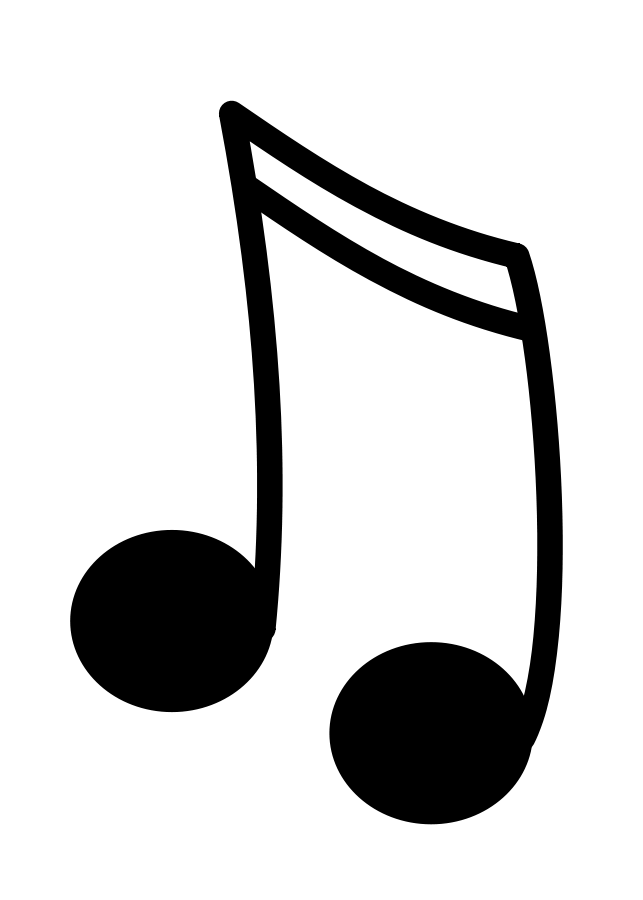 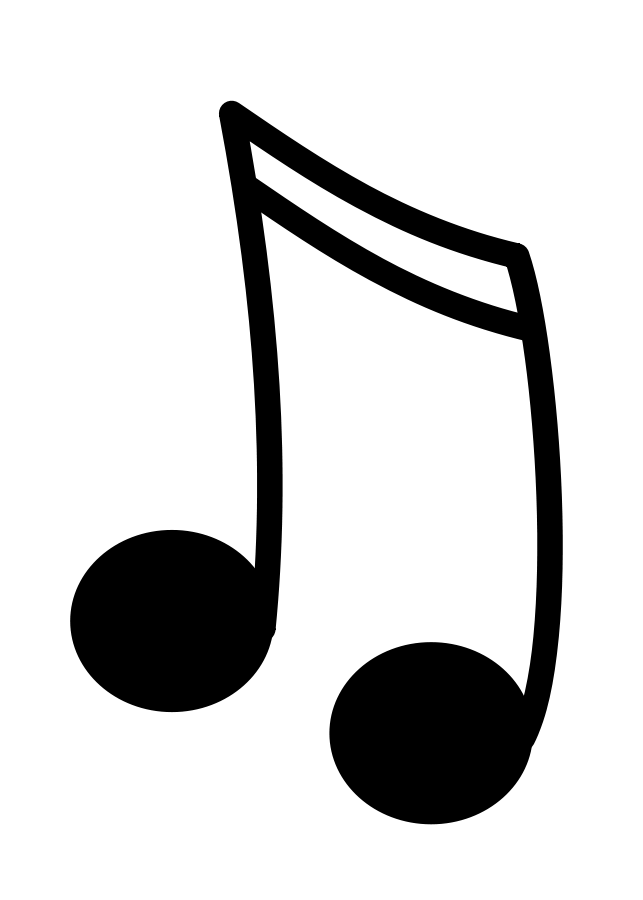 	PRIMARY SCHOOLS LEAVERS’ CELEBRATIONS 2020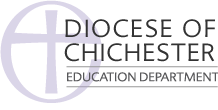 Please return by 13 December 2019 to:	vanessa.vollebregt@chichester.anglican.org 	Education Department, Diocesan Church House211 New Church Road, Hove, BN3 4ED[Please print]SCHOOL	We wish to attend the Leavers’ Celebration as follows:VENUE:	 DATE:	TIME:	NO OF PUPILS	NO OF STAFF/HELPERS	NO OF PARENTS/FAMILY	Our school would be willing to provide any of the following:PERSON RESPONSIBLE FOR ORGANISING	EMAIL:		SIGNED:	[Headteacher]     DATE:	PHONE NO:	Mark X if YesNo of pupils in choirMark X if YesChoirDramatic ReadersInstrumentsReadersFlute/Recorder GroupPrayer Readers